Йоринда і Йорингель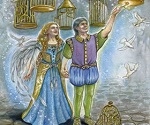 